                                                         РЕШЕНИЕ                  Тридцать девятой сессии Совета депутатов третьего созыва                                      Коргонского сельского поселения «  05  » августа 2016 года                 с.Коргон                      № 39-76 О признании  утратившими силуРешений Совета депутатов     В целях приведения нормативных правовых актов Совет депутатов   МО «Коргонское сельское поселение» в соответствие с действующим законодательством РЕШИЛ:Признать утратившими силу Решения  Совета  депутатов по перечню согласно приложению.2 .  Опубликовать настоящее решение на официальном сайте МО «Усть-Канский район» в разделе  сельских поселений в сети Интернет.3.   Настоящее решение вступает в силу со дня его опубликования (обнародования).Глава Коргонскогосельского поселения                                                                            И.Д. АлачевПриложение в решению сессии совета депутатов№ 39-76 от 05.08.2016 г.                               ПЕРЕЧЕНЬ  РЕШЕНИЙ СЕССИИЙ  СОВЕТА ДЕПУТАТОВ МО                       КОРГОНСКОЕ СЕЛЬСКОЕ ПОСЕЛЕНИЕ УТРАТИВШИХ СИЛУРоссийская Федерация Республика Алтай Совет депутатов муниципального образованияКоргонское сельское поселениеУсть-Канского районаДата издания№ Наименование  Решения сессии10.11.052О секретариате10.11.053 О счетной комиссии10.11.054О регламенте совета депутатов10.11.055 О проекте Устава МО Коргонское сельское поселение10.11.056Об образовании рабочей группы  по подготовке  проектов решений10.12.051Об Уставе МО Коргонское сельское поселение10.12.052О структуре администрации Коргонского сельского поселения27.12.053-1О бюджете МО Коргонское  сельское  поселение на 2006 год27.12.051О бюджетном процессе в МО Коргонское сельское поселение27.12.053-3 О ставке налога на имущество физических лиц на территории МО Коргонское сельское поселение27.12.053-4О введении  земельного налога на 2006 год на территории  МО Коргонское сельское поселение 27.12.053-5О самообложении граждан  МО Коргонское сельское поселение10.04.065-1Проект решения О внесении     изменений и дополнений в Устав МО Коргонское сельское поселение  Усть-Канского  района Республики Алтай10.05.066-02О внесении     изменений и дополнений в Устав МО Коргонское сельское поселение  Усть-Канского  района Республики Алтай19.09.0607-1О внесении     изменений и дополнений в Устав МО Коргонское сельское поселение  19.09.0607-2О внесении     изменений и дополнений в Устав МО Коргонское сельское поселение  19.10.0608-1О внесении     изменений и дополнений в Устав МО Коргонское сельское поселение  19.10.0608-2О внесении дополнений  в решение третьей сессии  № 3-4 от 27.12.05  « О введении земельного налога на территории МО Коргонское СП на 2006 год19.10.068-3О введении налога на  имущество физических лиц на территории  МО Коргонское СП с 1 января 2007 г.19.10.068-4О введении  земельного налога на   территории  МО Коргонское СП с 1 января 2007 г.25.12.069-1О бюджете Коргонского сельского поселения на 2007 год 25.12.069-2О внесении     изменений и дополнений в Устав МО Коргонское сельское поселение  Усть-Канского  района Республики Алтай25.01.0710-1О внесении     изменений и дополнений в Устав МО Коргонское сельское поселение  Усть-Канского  района Республики Алтай25.04.0711-1О внесении изменений и дополнений в бюджет МО Коргонское сельское поселение25.04.0711-2О внесении     изменений и дополнений в Устав МО Коргонское сельское поселение  Усть-Канского  района Республики Алтай25.04.0711-3Об утверждении плана социально-экономического развития МО Коргонское сельское поселение на 2008-2012 годы25.04.0711-4Об утверждении плана социально-экономического развития МО Коргонское сельское поселение на 2008год25.04.0712-1О внесении     изменений и дополнений в Устав МО Коргонское сельское поселение  Усть21.09.0713-1О внесении     изменений и дополнений в Устав МО Коргонское сельское поселение  Усть22.10.0714-1О внесении     изменений и дополнений в Устав МО Коргонское сельское поселение  Усть-Канского  района Республики Алтай22.10.0714-3О введении  имущественного налога  на  территории МО Коргонское сельское поселение  с 1 января 2008 22.10.0714-4О введении  земельного налога  на  территории МО Коргонское сельское поселение  с 1 января 2008 27.12.0715-2О проекте бюджета Коргонского сельского поселения на 2008 и на плановый 2009 и 2010 годы27.12.0715-3О внесении изменений в решение совета депутатов  « О введении земельного налога на территории Мо Коргонское сельское поселение с 1 января 2008 года» от22.10.2007 № 14-4 22.01.0816-1О  внесении изменений  и дополнений в Устав проект 22.02.0817-1О внесении изменений  и дополнений в Устав31.03.0818-1О принятии Устава МО Коргонское сельское поселение Усть-Канского района Республики Алтай31.03.0818-2О внесении  изменений и дополнений в бюджет   МО Коргон СП  на 2008  и плановый\2009 и 2010 год31.03.0818-3О внесении изменений в решение сессии  « О  введении налога  на имущество физических лиц на территории  МО Коргонское СП с 1 января 2008 года31.03.0818-4О внесении изменений в решение совета депутатов  « О введении земельного налога на территории МО Коргонское СП с 01.01.2008 от 22.10.2007 № 14-415.07.0820Об объявлении выборов главы и депутатов представительного органа местного самоуправления МО  Коргонское с/п24.08.0819-1 Об утверждении Устава МО Коргонское СП в новой редакции24.08.0819-2Об образовании избирательных округов при проведении выборов депутатов представительного  органа местного самоуправления  МО Коргонское  сп01.11.081-2О секретариате01.11.081-3О счетной комиссии01.11.081-4О регламенте совета депутатов  второго созыва01.11.081-5Об утверждении структуры аппарата администрации 01.11.081-7О введении  земельного налога  на территории МО  Коргонское с/п с 01.01.200901.11.081-8О введении  имущественного налога территории МО  Коргонское с/п с 01.01.200928.11.081О бюджете Коргонское СП на 2009 и на плановый период 2010 2011 годов25.12.083-1О бюджете Коргонское СП на 2009  и плановый период 2010 и 2011 г25.12.083-2О внесении изменений и дополнений в бюджет  МО Коргонское СП на 2008    и плановый период 2009- 2010 г.25.12.083-4Об утверждении реестра муниципального имущества13.02.094-1О внесении изменений и дополнений в бюджет  МО Коргонского сельского поселения на 2009 и плановый 2010-201113.02.094-2О выдвижении работников культуры на награждение почетной грамотой министерства культуры РА04.06.095-3Об утверждении порядка , сбора, вывоза , утилизации и уничтожения биологических отходов на территории МО  Коргонское с/п04.06.095-4Об оплате за пастьбу скота06.07.096-1О внесении изменений  и дополнений в Устав31.08.097-1О внесении изменений  и дополнений в Устав31.08.097-2О внесении изменений и дополнений  в  решение  « О бюджете МО  Коргонское с/ на 2009 и на плановый 2010-2011 г25.11.098-1О бюджете Коргонское сельское поселение на 2010 и на плановый 2011-2012 г.г25.11.098-4Об утверждении плана мероприятий по проведению реформирования жилищно-коммунального комплекса муниципального образования Коргонское сельское поселение на 2010-2012 г.25.11.098-6О введении имущественного налога  территории  МО  Коргонское с/п с 01.января 2010 года25.11.098-7О введении земельного налога  территории  МО  Коргонское с/п с 01 января 2010 года28.12.099-3О платных услугах в учреждениях культуры28.12.099-4О внесении  изменений и дополнений в бюджет МО  Коргонское с/п на 2009  и плановый2010 и 2011 г28.12.099-6О расходовании  средств самообложения04.03.1010-1Об отмене Решения  № 9-6 от 28.12.2009 г.  « О расходовании средств самообложения»04.03.1010-2 Об отмене  решения  9-3 от 28.12.09  О платных услугах в учреждениях культуры12.07.1013-3О внесении изменений  в решение  сессии  8-6 « О введении имущественного налога  с 01.01.1012.07.1013-4 О внесении дополнений в Решение сессии 8-7 « О введении земельного налога на терр. с/п с 01.01.201002.11.1016-7Об особенностях  правового положения муниципальных учреждений МО Коргонское с/п в переходный период24.12.1018-2О внесении изменений и дополнений  в бюджет МО Коргонское с/п на 2010 и плановый 2011 и2012 г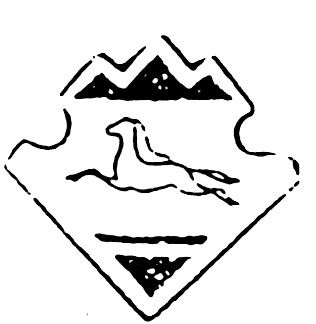 